Приложение №2 к Положению о членстве в АФКУтверждено решением Правления АФК
от «25 »сентября . протокол №06-2012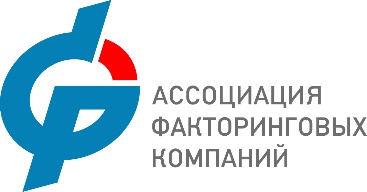 Исполнительному директору Ассоциации факторинговых компанийЗАЯВЛЕНИЕ о вступлении в Ассоциацию факторинговых компаний Прошу принять ___________________________________________ (полное наименование организации с указанием организационно-правовой формы) в состав участников Ассоциации факторинговых компаний (АФК) в статусе Ассоциированного члена – Партнера. Настоящим заявлением подтверждаю, что наша организация ознакомлена с Уставом, Положением о членстве АФК и приложениями к нему, соответствует требованиям, предъявляемым к Ассоциированным членам указанными документами, и обязуется их выполнять в течение всего срока членства. В качестве Ассоциированного члена – Партнера АФК наша организация заинтересована в развитии своей деятельности, связанной с оказанием факторинговых услуг и, согласно пункту 3.4.11 Положения о членстве в АФК, в использовании одного либо нескольких из перечисленных ниже сервисов:Размещение информации об организации на официальном сайте АФК;Размещение логотипа-баннера организации на главной странице официального сайта АФК;Размещение на официальном сайте и блоге АФК новостей и пресс-релизов факторинговой тематики, подготовленных организацией;Размещение в бюллетене «АФК. Декада факторинга» логотипа, новостей, пресс-релизов и анонсов мероприятий факторинговой тематики, подготовленных организацией;Полный доступ к материалам исследований и информационным базам данных АФК;Участие в заседаниях комитетов и рабочих групп АФК;Участие двух представителей организации в ежегодной конференции АФК;Возможность выступления на ежегодной конференции АФК по тематике конференции (по согласованию с оргкомитетом);Бесплатное размещение информационных материалов, бизнес-стенда и рекламно-деловой продукции организации на ежегодной конференции АФК.Анкета кандидата в Ассоциированные члены – Партнеры АФК:Пожалуйста, приложите к заявлению:1. Заверенную копию устава организации2. Заверенную копию свидетельства о государственной регистрации3. Заверенную копию свидетельства о постановке на налоговый учет4. Доверенность на ведение дел, связанных с вступлением в Ассоциацию, либо иной документ, подтверждающий полномочия заявителя (протокол, приказ о назначении генерального директора и т.п.); копию паспорта (для индивидуальных предпринимателей). 
                       Перечисленные документы и настоящее заявление могут быть предоставлены в виде скан-копий по электронной почте или через систему ЭДО.1. Полное и сокращенное название организации:Юридический и почтовый адрес:ОГРН: Контактное лицо:должность:тел.:E-mail:Телефон организации:Факс:e-mail:интернет-сайт:2. Описание бизнеса 2.1 В свободной форме укажите основные направления деятельности, ключевые рыночные сегменты, опыт реализованных проектов в финансовом секторе и др. 2.2 Направления деятельности на рынке факторинга:текущие: планируемые:3. Настоящим подтверждаем полноту и правильность заполнения анкеты, признаем устав ассоциации факторинговых компаний, принимаем обязательство уплаты членских взносов и участия в деятельности афк3. Настоящим подтверждаем полноту и правильность заполнения анкеты, признаем устав ассоциации факторинговых компаний, принимаем обязательство уплаты членских взносов и участия в деятельности афкФИО:Подпись:                                                                                М.П. Должность:Дата: